МАСЛЕНИЦА(для детей старших и подготовительных групп)Педагогические цели: познакомить  с народными традициями и обычаями празднования «Масленицы»; объяснить происхождение и историю возникновения  праздника; воспитывать национальную гордость.Задачи: Открывать ребенку доступ к культуре своего народа, знакомя его с обычаями, традициями, детским фольклором, играми; развивать духовно – нравственный и интеллектуальный потенциал художественно – эстетическими средствами, музыкальную культуру.Вызвать интерес у детей к русской старине и положительно воздействовать на их эмоции, развивать их фантазию, любознательность и творчество, формировать способность взаимодействовать друг с другом в игровых ситуациях. Целевые ориентиры: использует основные культурные способы деятельности; активно взаимодействует со сверстниками и взрослыми; демонстрирует достаточно хорошее владение устной речью; обладает начальными знаниями в социальном мире, в котором он живет; знаком с произведениями детской литературы, обладает элементарными представлениями из области истории.  Реализация образовательных областей: «Познавательное развитие», «Социально – коммуникативное развитие», «Художественно – эстетическое развитие», «Речевое развитие», «Физическое развитие»Участники: дети, родители, педагоги.Средства реализации: музыкальный центр, записи русских народных песенО р г а н и за ц и о н н а я   с т р у к т у р аВ аудиозаписи звучит вступление к русской народной песне «Как на тоненький ледок». Имитируя игру на дудочке, в зал входит мальчик (Лель) в русском народном костюме (как и все участники праздника)Лель:			Эй, честные люди русские,				Собирайтеся, снаряжайтеся!				Праздник весело справлять,				Весну-матушку встречать.				Приходите, разомните кости!                                Сегодня Масленица приглашает в гости!                                         Гостей давно мы ждём-поджидаем,                               Масленицу без вас не начинаем!				Спешите скорей, спешите скорей!				Нет праздника нашего веселей!В зал, держась за руки, входят дети и в хороводе исполняют песню «Зима проходит», сл. Т. Мираджи, обр. П. Чайковского                 Из-за сугроба выходит Снегурочка, встаёт в круг Лель: (замечает Снегурочку) Ай, да боярышня! Откуда ты, красавица? Как в наши края попала?Снегурочка: (кланяется в пояс)	Здравствуйте, люди добрые. Я дочь Мороза и Весны – Снегурочка. Любо мне слушать ваши песни, смотреть, как водите вы хороводы. Упросила я батюшку и матушку отпустить меня к вам.Лель:                       Милости просим, гостья дорогая!				   Эй, добры молодцы, красны девицы!				   Пора праздник начинать, 				   Солнце красное встречать,				   Весну-красну зазывать.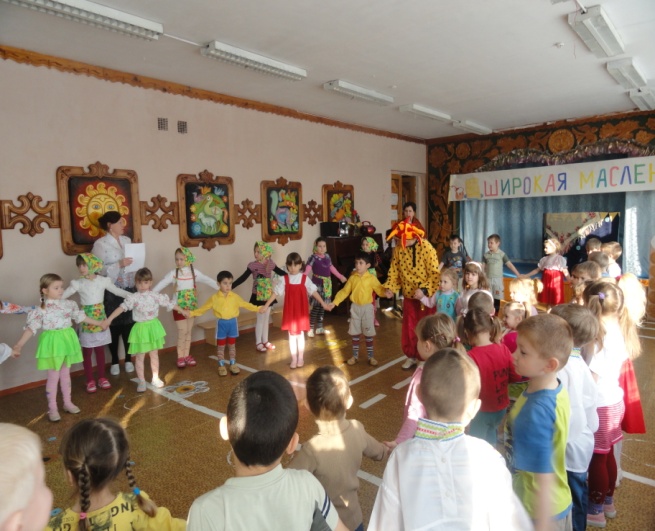 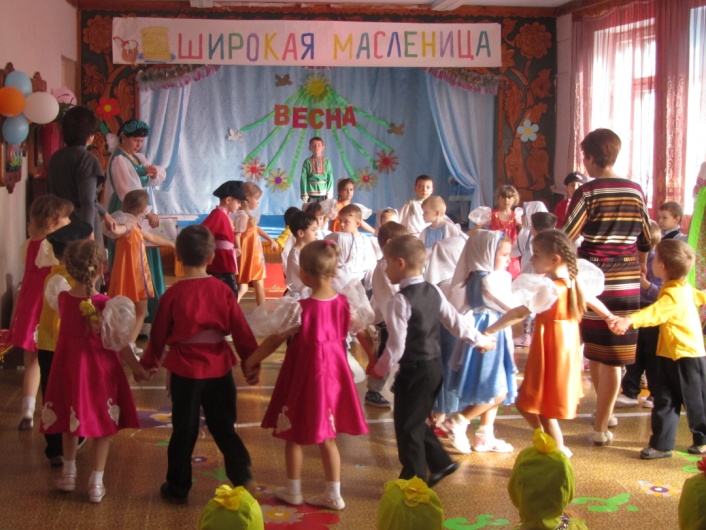                                    Дети произносят заклички1 ребёнок:  		Благослови, мати, Весну закликати.				Весну закликати, Зиму провожати. 2 ребёнок:			Сидит Зима в возочке, 				Весна плывёт в челночёчке.3 ребёнок:			Птицы вешние, прилетите,				Весну-красну принесите.4 ребёнок:			Приди, Весна, приди с радостью,				Приди с радостью, с великой милостью.				С тёплым солнышком, красным вёдрышком.            Дети в хороводе исполняют песню «Здравствуй, милая Весна!»На последнюю музыкальную фразу песни в зал входит Весна  Весна:			Здравствуй, люд простой да народ честной!				Вы меня зазывали, в гости ожидали?				Вот я и пришла! Три угодья принесла.				Первое угодье – в лугах половодье!				Другое угодье – солнце на подворье!				Третье угодье – зелёное раздолье!				Коль пришлась вам ко двору,				Приглашаю всех вас на праздник!Выход Масленицы «Девичий хоровод»Масленица:                    Как на Масленой неделе,                                          Из печи блины летели.                                          С пылу, с жару, разбирайте,                                Похвалить не забывайте.                                С пылу, с жару, из печи,                                 Все румяны, горячи…                                Масленица – угощай,                                 Всем блиночков подавай! Весна:	                Эй, люди добрые, 				      Запевайте частушки весёлые				      Зиме-матушке на путь-дороженьку,			      А Весне-красне – на наш порог.Частушки (подготовительная группа)                      По окончании пляски под музыку в зал входит ЗимаЗима:	Что за шум-веселье?Весна:	Мы тебя, Зимушка, провожаем, весну встречаем-привечаем.Зима:	Где же это видано? Я вас в свой зимний лес пустила, дороги мягким снегом застелила, а вы меня выпроваживаете?Весна:	Помела, поморозила ты, Зима, пора и честь знать. Кончилось твоё время. Отдохни, до следующего года, сил наберись.Зима:	Ну, нет! Ветер дует холодный, реки льдом закованы. Я ещё в силе. Закручу-замету, снегом всё запорошу (кружится, разбрасывая конфетти)Весна:	Ты, Зима, не сердись. Пусть народ нас рассудит.  Весна:             		 На празднике нашем				Железный закон:				Хмурым, угрюмым				Вход воспрещён!				Кто умеет веселиться, 				Тот и горя не боится!				Собирайтесь в хоровод,				Пляска русская зовёт!Танец: «Русские Матрешки»      Весна:                     Нам везде надо успеть –				И сплясать, и песню спеть!				Съесть корзину пирогов!				           Да с три короба блинов! Сценка: «Емеля и козлик»   Игра «Ловишка»     Весна:                  Ай, да Масленица-кривошейка,	                              Сыграй теперь нам хорошенько!	                                        Сыграй на ложках, не робей.			          Пусть праздник будет веселей! Дети исполняют русскую народную песню «Ах вы, сени», аккомпанируя на деревянных ложках.  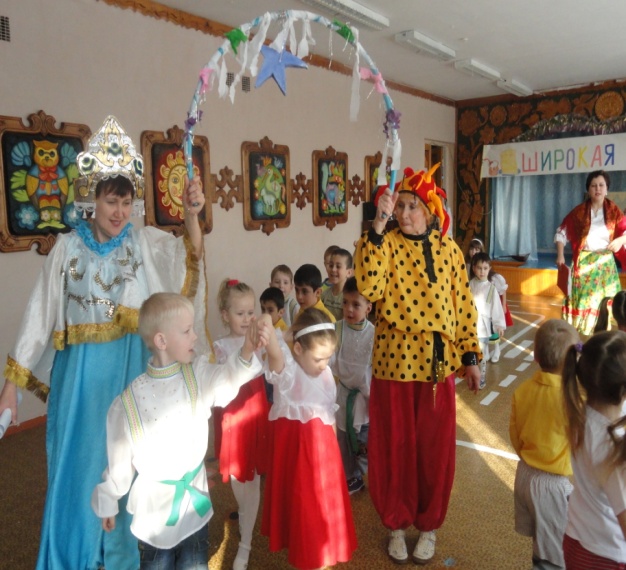 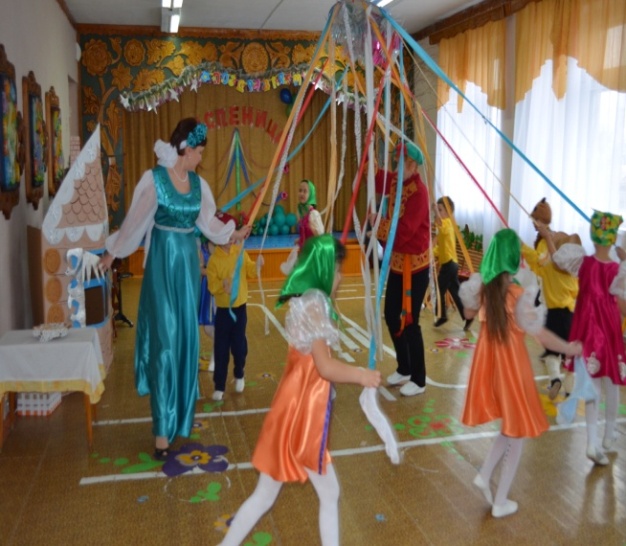  Весна:                                   Мы избу белёную                                                Чисто подметём,                                      Ой, тоску зелёную                                      Мы не пустим в дом! Теперь вниманье сказка к нам в гости пришла.Инсценировка р.н.с. «Колобок»    Весна: 		           Эй, честной народ!				           Раскрывай пошире рот!				 Раскрывай пошире глаз!				 Частушечки  для вас!Частушки   		                    1.Нам везде надо успеть –				И сплясать, и песню спеть!				Съесть корзину пирогов!				Да с три короба блинов!       		                    2. Как на масленой неделе				Из печи блины летели!				С пылу, с жару, разбирайте,				Похвалить не забывайте!				С пылу, с жару, из печи,				Все румяны, горячи!..Дети исполняют песню «Блины», запись и обр. А. АбрамскогоВесна.	                   Масленица! Масленица!				          Широкая Масленица!				          Гостья нагостилась,				          С Зимушкой простилась,				          С крыши капели,				          Грачи прилетели,				          Воробьи чирикают,			                    Они весну кликают!				          Кончилось весельице –				        Беритесь за дельце!				            До свидания!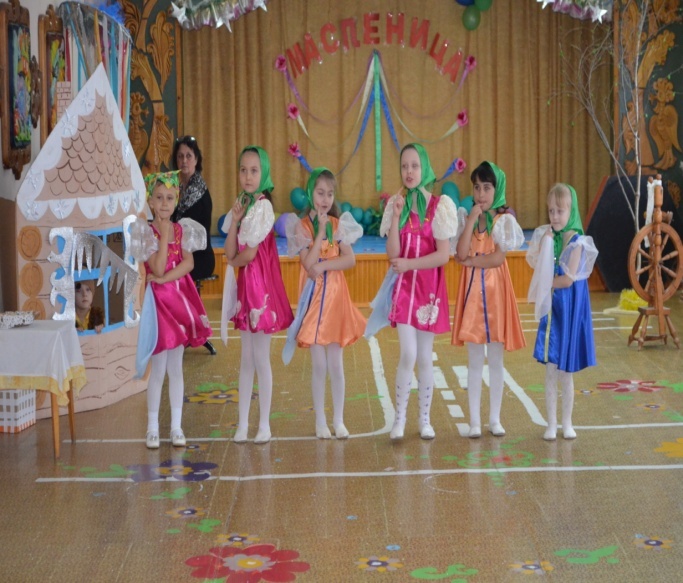 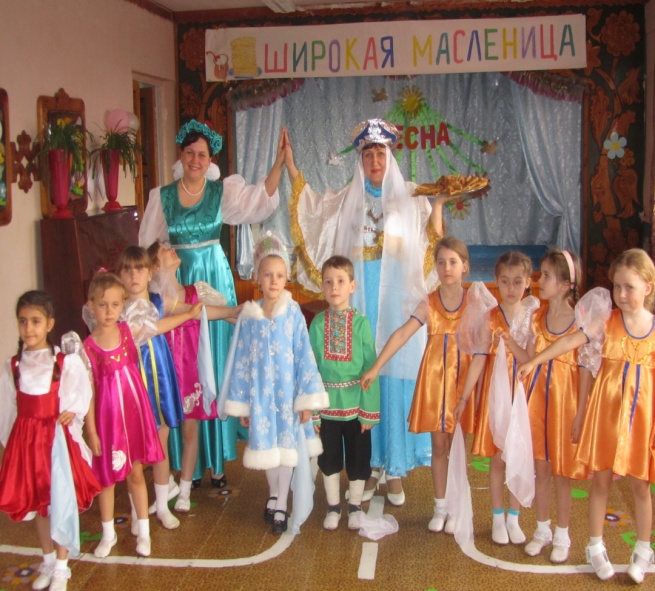 Лель: (поднимает венок над головой, показывая его всем).	Глядите, люди добрые! Растаяла Снегурочка от жарких солнечных лучей.		Весна кланяется и под музыку выходит из зала.Лель:	          Свет и сила, Солнце наше,				Нет тебя в мире краше.				Растопи снега белые, 				Пробуди воды вешние.				Пусть тепло разливается,				Пусть ростки пробиваются.				Подари всходы сильные,			Дружные да обильные.Дети: (вместе)	Ты свети, сияй, Солнце красное!Дети: (по очереди) Мы подарить решили мамам			  Весёлый праздник, смеха час.			  Чтоб наши мамы улыбались			  И радовались все за нас.			  Пусть солнышко в небе сегодня сияет.			  Пусть ранней весной расцветают цветы, Всем бабушкам, мамам мы счастья желаем,			 Все дети на свете, и я, и ты!                      Песня «Прощай, прощай Масленица»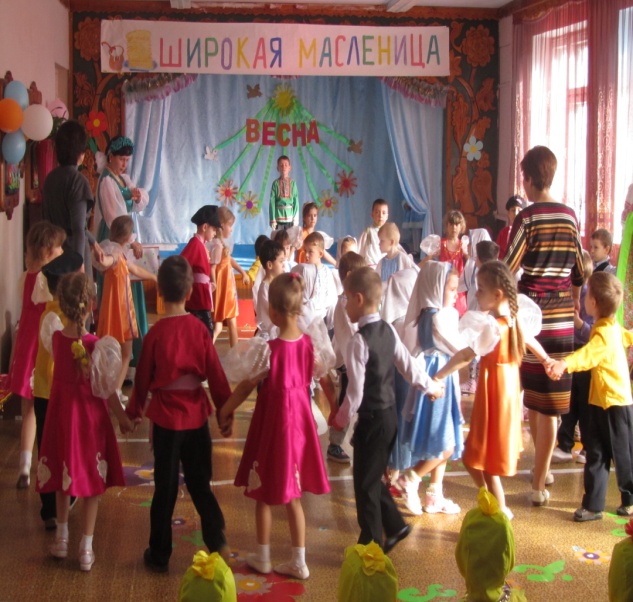 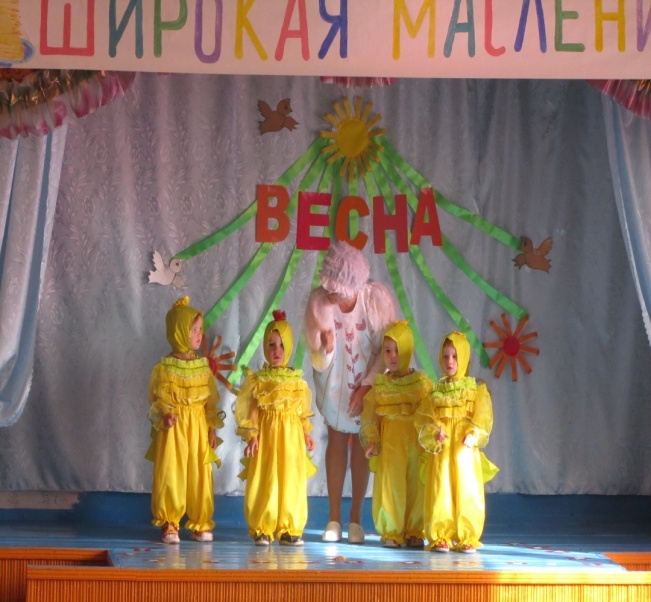 